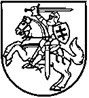 LIETUVOS RESPUBLIKOS ENERGETIKOS MINISTRASįsakymasDĖL LIETUVOS RESPUBLIKOS ENERGETIKOS MINISTRO 2016 M. LIEPOS 5 D. ĮSAKYMO NR. 1-196 „DĖL 2014–2020 METŲ EUROPOS SĄJUNGOS FONDŲ INVESTICIJŲ VEIKSMŲ PROGRAMOS 6 PRIORITETO „DARNAUS TRANSPORTO IR PAGRINDINIŲ TINKLŲ INFRASTRUKTŪROS PLĖTRA“ 06.3.1-LVPA-V-103 priemonĖS „Elektros perdavimo sistemos modernizavimas ir plėtra“ IŠ EUROPOS SĄJUNGOS STRUKTŪRINIŲ FONDŲ LĖŠŲ SIŪLOMŲ BENDRAI FINANSUOTI VALSTYBĖS PROJEKTŲ SĄRAŠO NR. 2 PATVIRTINIMO“ PAKEITIMO2017 m. rugsėjo 27 d. Nr. 1-254VilniusPakeičiu 2014–2020 metų Europos Sąjungos fondų investicijų veiksmų programos 6 prioriteto „Darnaus transporto ir pagrindinių tinklų infrastruktūros plėtra“ 06.3.1-LVPA-V-103 priemonės „Elektros perdavimo sistemos modernizavimas ir plėtra“ iš Europos Sąjungos struktūrinių fondų lėšų siūlomų bendrai finansuoti valstybės projektų sąrašą Nr. 2, patvirtintą Lietuvos Respublikos energetikos ministro 2016 m. liepos 5 d. įsakymu Nr. 1-196 „Dėl 2014–2020 metų Europos sąjungos fondų investicijų veiksmų programos 6 prioriteto „Darnaus transporto ir pagrindinių tinklų infrastruktūros plėtra“ 06.3.1-LVPA-V-103 priemonės „Elektros perdavimo sistemos modernizavimas ir plėtra“ iš Europos Sąjungos struktūrinių fondų lėšų siūlomų bendrai finansuoti valstybės projektų sąrašo Nr. 2 patvirtinimo“, ir jį išdėstau nauja redakcija (pridedama).nergetikos ministras								Žygimantas Vaičiūnas